Задание 1.         Сформулируйте цели вашей деятельности по освоению содержания модуля, ответив на следующие вопросы:- повысить уровень подготовки к решению каких задач своей профессионально-педагогической деятельности вы хотите?- развитию каких своих профессиональных компетенций хотите способствовать, осваивая содержание модуля?1.1.Формулировка целей деятельности обучающегося по освоению содержания модуля.Показатели достижения целей.1.2. Осваивая содержание модуля хочу способствовать развитию таких профессиональных компетенностей, как:специальная и профессиональная компетентность в области преподаваемой дисциплины (внедрение инновационных технологий, создание компетентностных  заданий, осуществление обучающимися продуктивной деятельности);методическая компетентность в области способов формирования знаний и умений у обучающихся;социально – психологическая компетентность в области процессов общения субъектов педагогического процесса;дифференциально–психологическая компетентность в области формирования мотивов, развития способностей обучающихся;управленческая компетентность – владения методами, приемами управления собственной деятельностью и сопровождения (со-управления) деятельности обучающихся;информационной компетентности – владения современными информационными технологиями, накопления информационных образовательных ресурсов, способствующих усилению эффективности используемых развивающих технологий;образовательная компетентность – способности непрерывно совершенствовать свой профессионализм, развиваться в личной и общественной жизни, способности к командному соуправлению;исследовательская компетентность – владения научными методами изучения педагогических явлений, фактов для выработки новых знаний о закономерностях, структуре и содержании, технологии обучения и воспитания.Задание 2.         Выполняя сравнительный анализ  структурно-содержательных компонентов образовательного процесса с позиций традиционного и компетентностного подходов, определите свои профессиональные затруднения в реализации компетентностного подхода; сформулируйте обоснованный вывод  о том, какие ключевые профессионально-педагогические компетенции  актуальны в условиях модернизации образования.2.1. Сравнительный  анализ структурно-содержательных компонентов  
образовательного процесса2.2. Профессиональные затруднения в реализации компетентностного подхода.Причины затруднений в профессиональной деятельности по реализации компетентностного подхода:Отработана только теоретическая база данных о компетентностном подходе, нет опыта практического применения.Не в полной мере отработаны приемы формирования предметных компетенций на уроках русского языка и литературы.Трудности в планировании уроков на основе компетентностного подхода, нет опыта разработки уроков русского языка и литературы на основе компетентностного подхода.Трудности в оценивании различных заданий на уроках русского языка и литературы с позиции эффективности формирования предметных компетенций.Проблема учебника, в том числе, возможностей их адаптации в условиях современных гуманистических идей и тенденций в образовании.«Компетентностный подход в общем образовании объективно соответствует и социальным ожиданиям в сфере образования, и интересам участников образовательного процесса. Вместе с тем этот подход вступает в противоречие со многими сложившимися в системе образования стереотипами, существующими критериями оценки учебной деятельности детей, педагогической деятельности педагогов, работы школьной администрации. На данном этапе развития общеобразовательной школы осуществить компетентностный подход скорее всего можно в опытно-экспериментальной работе образовательных учреждений. Наряду с этим необходима теоретическая и методическая подготовка кадров к реализации компетентностного подхода в системе педагогического образования, в том числе в центрах повышения квалификации.Нужны изменения и в нормативной базе деятельности образовательных учреждений, прежде всего, в документах об итоговой аттестации учащихся, аттестации кадров и учреждений образования. Естественно, что необходимым условием компетентностного подхода в массовой практике становится формирование нового поколения примерных учебных программ и учебных пособий. Конечно, создать все перечисленные условия - дело непростое, но, не используя компетентностный подход, достигнуть нового качества образования вряд ли возможно.      Ориентация образования на формирование ключевых компетентностей окажет существенное влияние на всю систему оценки и контроля результатов обучения. Компетентности представляют из себя многоплановые и многоструктурные характеристики качества подготовки обучающихся, оценка которых не может быть в полной мере стандартизирована. Они тяжело поддаются операционализации и измерениям. Трудность здесь видится в том, что компетентность нельзя трактовать как сумму предметных знаний и умений. Это – приобретаемое в результате обучения новое качество, увязывающее знания и умения со спектром интегральных характеристик качества подготовки, в том числе и со способностью применять полученные знания и умения на практике. В этой связи возникает задача создания междисциплинарных (комплексных) измерителей, требующих при оценке результатов обучения использования методов многомерного шкалирования и специальных методов интеграции оценок отдельных характеристик учеников.       Работа над созданием методик и инструментария для оценки ключевых компетентностей является приоритетной, однако широкий спектр проблем, которые необходимо будет решить в связи с этим, потребует значительной теоретической проработки и экспериментальной проверки, а следовательно, и значительных временных затрат».2.3. Вывод  о том, какие ключевые профессионально-педагогические компетенции  актуальны в условиях модернизации образования.      В условиях модернизации образования актуальны следующие ключевые профессионально-педагогические компетенции: Педагогическая компетентность. Педагогическую компетентность учителя можно определить как его способность к эффективной реализации в образовательной практике системы социально одобряемых ценностных установок и достижению наилучших педагогических результатов за счет профессионально-личностного саморазвития.Интеллектуально-педагогическая компетентность выражается в умении применять имеющиеся знания для установления педагогически целесообразных взаимоотношений, приобретения и преобразования знаний обучающимися и самим педагогом, а также для выработки способов инновационной деятельности. Интеллектуально-педагогическую компетентность можно рассматривать как комплекс умений по анализу, синтезу, сравнению, абстрагированию, обобщению, конкретизации, как качества интеллекта: аналогия, фантазия, гибкость и критичность мышленияКоммуникативная компетентность педагога - профессионально значимое, интегративное качество, основными составляющими компонентами которого являются: эмоциональная устойчивость (связана с адаптивностью); экстраверсия (коррелирует со статусом и эффективным лидерством); способность конструировать прямую и обратную связь; речевые умения; умение слушать; умение награждать; деликатность, умение делать коммуникацию "гладкой".
Коммуникативная компетентность - это, во-первых, личностное качество учителя, формирующееся в процессе развития и саморазвития личности; во- вторых, показатель информированности педагога о целях, сущности, структуре, средствах, особенностях педагогического общения; уровня владения соответствующей технологией; индивидуально-психологических качеств специалиста; стремления к постоянному совершенствованию коммуникативной деятельности; ориентации на личность человека, как на главную ценность, а также способности к нестандартному, творческому решению задач, возникающих в процессе педагогического общения.
Профессиональное общение является сердцевиной коммуникативной компетентности педагога, оно всегда предполагает общность, сходство, взаимное устремление понимать и принимать другого, не только рационально соизмеряться и реагировать, но эмоционально сопереживать.Информационная компетентность включает объем информации (знаний) о себе, об обучающихся и их родителях, об опыте работы других педагогов.Регулятивная компетентность педагога предполагает наличие у него умений управлять собственным поведением. Она включает целеполагание, планирование, мобилизацию и устойчивую активность, оценку результатов деятельности, рефлексию. Главными определяющими факторами деятельности являются нравственные ценности.Операциональная компетентность определяется набором навыков, необходимых педагогу для осуществления профессиональной деятельности: прогностические, проективные, предметно-методические, организаторские, педагогической импровизации, экспертные.
Задания 3.       Основываясь на общих принципах компетентностного подхода, сформулируйте требования к определению целей, отбору содержания образования, организации образовательного процесса, оценке его результатов.             Формулировка требований к определению целей, отбору содержания образования, организации образовательного процесса, оценке его результатов.    3.1. Общие принципы определения целей образования, отбора содержания образования, организации образовательного процесса и оценки образовательных результатов.         Компетентностный подход - это совокупность общих принципов определения целей образования, отбора содержания образования, организации образовательного процесса и оценки образовательных результатов. К числу таких принципов относятся следующие положения: Смысл образования заключается в развитии у обучаемых способности самостоятельно решать проблемы в различных сферах и видах деятельности на основе использования социального опыта, элементом которого является и собственный опыт учащихся. Содержание образования представляет собой дидактически адаптированный социальный опыт решения познавательных, мировоззренческих, нравственных, политических и иных проблем. Смысл организации образовательного процесса заключается в создании условий для формирования у обучаемых опыта самостоятельного решения познавательных, коммуникативных, организационных, нравственных и иных проблем, составляющих содержание образования. Оценка образовательных результатов основывается на анализе уровней образованности, достигнутых учащимися на определённом этапе обучения.Изменения в обществе обусловили поиск новой концепции образования и новый подход к определению целей и содержания образования. Главное изменение в обществе, влияющее на ситуацию в сфере образования, — ускорение темпов развития общества. В результате школа должна готовить своих учеников к жизни, о которой сама школа мало что знает. Дети, которые пришли в первый класс в ., будут продолжать свою трудовую деятельность примерно до 2060 года. Каким будет мир в середине XXI века, трудно себе представить не только школьным учителям, но и футурологам. Поэтому школа должна готовить своих учеников к переменам, развивая у них такие качества, как мобильность, динамизм, конструктивность.Наиболее точно сейчас могут быть определены новые требования к выпускникам школы на рынке труда. Многие идеи компетентностного подхода появились в результате изучения ситуации на рынке труда и в результате определения тех требований, которые складываются на рынке труда по отношению к работнику. В меняющемся мире система образования должна формировать такое качество, как профессиональный универсализм — способность менять сферы и способы деятельности. Дальнейшие исследования в области рынка труда привели к формуле, которую можно определить таким образом: необходим переход от хорошего специалиста — к хорошему сотруднику.В условиях России требование готовности к переменам конкретизируется в требованиях подготовки учащихся к жизни в ситуации перехода к гражданскому обществу с рыночной экономикой. В этой связи отметим, что такая подготовка не может быть обеспечена за счёт усвоения определённого количества экономических и политических понятий. Требуется другое: выработка умений делать выбор, эффективно использовать ограниченные ресурсы, сопоставлять политические декларации с политической практикой, способности вести переговоры и многие другие способности, необходимые для жизни в быстро меняющемся обществе.Другое изменение в обществе, которое также существенно влияет на характер социальных требований к системе образования, в том числе к школе, заключается в развитии процессов информатизации. Одно из следствий развития этих процессов — создание условий для неограниченного доступа к информации, что, в свою очередь, ведёт к полной утрате школой позиций монополиста в сфере общеобразовательных знаний. Ещё одно следствие: в условиях неограниченного доступа к информации в выигрыше будут те (люди, организации, страны), которые способны оперативно находить необходимую информацию и использовать её для решения своих проблем.Но почему сложившаяся система образования не способна ответить на вызов времени и почему в связи с этим надо менять сами подходы к определению целей образования, его содержания, организации самого образовательного процесса?3.2. Требования к содержанию образования:  1. Устранить традицию перегруженности учебных планов предметами и сведениями, которые не являются фундаментом для новых знаний. Все предметы должны быть необходимы для последующих стадий образования и востребоваться в дальнейшей социальной и/или профессиональной деятельности. Новые стандарты общего образования должны обеспечить разумную разгрузку содержания школьного образования в интересах сохранения здоровья учащихся. Их введение должно сопровождаться внедрением системы измерителей для определения качества общего среднего образования ("стандартов на выходе"). При этом усилить практическую ориентацию и инструментальную направленность общего среднего образования, что означает: достижение оптимального сочетания фундаментальных и практических знаний; направленность образовательного процесса не только на усвоение знаний, но и на развитие способностей мышления, выработку практических навыков; изучение процедур и технологий, а не набора фактов; расширение различного рода практикумов, интерактивных и коллективных форм работы; привязка изучаемого материала к проблемам повседневной жизни и т.д.  2. Изменить методы обучения, расширив вес тех из них, которые формируют практические навыки анализа информации, самообучения. Поднять роль самостоятельной работы учащихся.  3.  Обеспечить в старших классах школы возможность выбора образовательных программ (профильность старших классов школы). Уменьшить долю обязательных часов в учебном плане по мере продвижения к старшим ступеням образования, увеличить время на самостоятельную работу (реферирование, проектирование, исследовательская и экспериментальная деятельность).  4. Ликвидировать отставание от мировой науки в стандартах и качестве преподавания социальных наук, в первую очередь экономики, менеджмента и права. Дать всем выпускникам средней школы знания и базовые навыки в областях, обеспечивающих активную социальную адаптацию (экономика, право, основы политической системы, менеджмент, социология и т.п.).  5.  Увеличить долю открытого образования в учебных программах всех уровней. Обеспечить подключение к глобальной информационной сети Интернет всех учебных заведений системы профессионального образования и общеобразовательных учебных заведений, в том числе всех детских домов-интернатов. Создать условия для персонального доступа к компьютеру в системе общего образования в объеме не менее 6 часов в неделю в рамках учебного плана и внеурочной деятельности на каждого учащегося. Обеспечить в средней школе необходимую базовую подготовку учащихся по основным направлениям применения информационных и коммуникационных технологий.  6.  Осуществить переход на сопоставимую с мировой систему показателей качества и стандартов образования.  7.  Обеспечить знание на уровне функциональной грамотности как минимум одного иностранного языка всеми выпускниками полной средней школы. Необходимо существенно повысить роль коммуникативных дисциплин в целом, прежде всего информационных технологий, русского и иностранных языков.  8.  Обеспечить развитие вариативности и доступности образовательных программ, перейти от вариативности для учителя к вариативности для учащегося. Усилить дифференциацию и индивидуализацию образовательного процесса путем развития вариативных образовательных программ, ориентированных на различные контингенты учащихся – от одаренных детей до детей с ограниченными возможностями, а также путем формирования индивидуализированных программ и графиков обучения с учетом особенностей и способностей учащихся.  9. Усилить социально-гуманитарную, ценностную ориентированность общего среднего образования, обеспечить расширение и конкретизацию его социального и культурного контекста.  10. Создать механизмы систематического обновления содержания образования всех уровней.  Надо использовать другой путь — изменение характера связей и отношений между учебными дисциплинами.Связи и отношения между учебными предметами определяются прежде всего содержанием целей общего образования, соотношением общих целей школьного образования и целей изучения учебных дисциплин.Под целями понимаются ожидаемые результаты деятельности, в данном случае - образовательной. С позиций компетентностного подхода уровень образованности определяется способностью решать проблемы различной сложности на основе имеющихся знаний. Компетентностный подход не отрицает значения знаний, но он акцентирует внимание на способности использовать полученные знания. При таком подходе цели образования описываются в терминах, отражающих новые возможности обучаемых, рост их личностного потенциала. В первом случае цели образования моделируют результат, который можно описать, ответив на вопрос: что нового узнает ученик в школе? Во втором случае предполагается ответ на вопрос, чему научится ученик за годы обучения в школе.И в первом, и во втором случаях в качестве «конечных» результатов образования рассматривается развитие определённых личностных качеств, прежде всего, нравственных, формирование системы ценностей. С позиций компетентностного подхода основным непосредственным результатом образовательной деятельности становится формирование ключевых компетентностей.Термин «компетенция» (в переводе с латинского — соответствие, соразмерность) имеет два значения: круг полномочий какого-либо учреждения или лица; круг вопросов, в которых данное лицо обладает познаниями, опытом. Компетентность в рамках обсуждаемой темы обозначает уровень образованности. В одной из педагогических дискуссий по вопросам компетентностного подхода было предложено следующее определение: компетентность — это способность действовать в ситуации неопределённости.Если исходить из этого определения при анализе достигнутого уровня образованности (как основного образовательного результата), можно выделить его следующие характеристики: сфера деятельности; степень неопределённости ситуации; возможность выбора способа действия; обоснование выбранного способа (эмпирическое, теоретическое, аксиологическое). Уровень образованности человека тем выше, чем шире сфера деятельности и выше степень неопределённости ситуаций, в которых он способен действовать самостоятельно, чем более широким спектром возможных способов деятельности он владеет, чем основательнее выбор одного из таких способов.      3.3. Цель школы— формирование ключевых компетентностей.Под ключевыми компетентностями применительно к школьному образованию понимается способность учащихся самостоятельно действовать в ситуации неопределённости при решении актуальных для них проблем. Эта способность может быть реализована и за рамками школьного образования.Несколько особенностей такого понимания ключевых компетентностей, формируемых школой: во-первых, речь идёт о способности эффективно действовать не только в учебной, но и в других сферах деятельности; во-вторых, речь идёт о способности действовать в ситуациях, когда может возникнуть необходимость в самостоятельном определении решений задачи, уточнении её условий, поиске способов решения, самостоятельной оценке полученных результатов;в-третьих, имеется в виду решение проблем, актуальных для школьников.Цели отражают ожидаемые результаты образовательной деятельности. В этом случае образовательные цели отождествляются с педагогическими. Педагогические цели реализуются в деятельности учащихся. Необходимое условие осуществления педагогических целей — взаимосоответствие целей педагогов и целей обучаемых, причём с каждым новым поколением учеников значение этого фактора возрастает, ибо каждое новое поколение школьников становится более самостоятельным, более независимым от взглядов и суждений взрослых.Образовательные цели (или цели школьного образования) могут стать значимым фактором результативности образовательной деятельности, если они будут моделировать результаты, соответствующие ожиданиям как педагогов, так и учащихся. Это могут быть разные, хотя и не альтернативные ожидания. Подлинные педагогические цели всегда ориентированы на длительную перспективу, на создание условий для саморазвития личности. Цели учащихся всегда ориентированы на ближнюю перспективу, на конкретный результат, обеспечивающий успех сейчас или в ближайшем будущем. Естественно, что с возрастом масштабы целей учащихся меняются, хотя их прагматизм неизбежно сохраняется.Компетентностный подход к определению целей школьного образования даёт возможность согласовать ожидания учителей и обучаемых. Определение целей школьного образования с позиций компетентностного подхода означает описание возможностей, которые могут приобрести школьники в результате образовательной деятельности.3.4. Цели школьного образования точки зрения компетентностного подхода заключаются в следующем:  Научить учиться, т.е. научить решать проблемы в сфере учебной деятельности,   в том числе: определять цели познавательной деятельности, выбирать необходимые источники информации, находить оптимальные способы добиться поставленной цели, оценивать полученные результаты, организовывать свою деятельность,  сотрудничать с другими учениками.Научить объяснять явления действительности, их сущность, причины, взаимосвязи, используя    соответствующий научный аппарат, т.е. решать познавательные проблемы. Научить ориентироваться в ключевых проблемах современной жизни — экологических, политических, межкультурного    взаимодействия    и иных, т.е. решать аналитические проблемы.Научить ориентироваться в мире духовных ценностей, отражающих разные культуры и мировоззрения, т.е. решать аксиологические проблемы.Научить решать проблемы, связанные с реализацией              определённых социальных ролей (избирателя, гражданина, потребителя, пациента, организатора, члена семьи и т.д.).Научить решать проблемы, общие для различных видов профессиональной и иной деятельности   (коммуникативные, поиска и анализа информации, принятия решений, организации совместной деятельности и т.п.).Научить решать проблемы профессионального выбора, включая подготовку к дальнейшему обучению в учебных заведениях системы профессионального образования.      Повышение уровня образованности, которое соответствовало бы современным социальным ожиданиям в сфере образования, должно заключаться:в расширении круга проблем, к решению которых подготовлены выпускники школы;в подготовке к решению проблем в различных сферах деятельности (трудовой, социально-политической, культурно-досуговой,   образовательной, семейно-бытовой и др.);в подготовке к решению различных видов проблем (коммуникативных, информационных, организационных и др.);в повышении сложности проблем, к решению которых подготовлены выпускники школы, в том числе обусловленной новизной проблем;в расширении возможностей выбора эффективных способов решения проблем.Такое повышение уровня образованности и означает достижение нового качества образования, на что направлена программа его модернизации. Новое качество образования заключается в новых возможностях выпускников школы, в их способности решать проблемы, которые предыдущие поколения выпускников не решали.Способность решать проблемы не сводится к освоению определённой совокупности умений. Эта способность имеет несколько составляющих: мотивы деятельности; умение ориентироваться в источниках информации; умения, необходимые для определённых видов деятельности; теоретические и прикладные знания, необходимые для понимания сущности проблемы и выбора путей её решения.Компетентностный подход к определению целей школьного образования соответствует и объективным потребностям учеников. Вместе с тем он соответствует и направлениям творческих поисков учителей (по крайней мере, в последней трети XX века). Эти поиски были связаны с реализацией идей проблемного обучения, педагогики сотрудничества, личностно ориентированного образования. Все эти идеи отражают попытки решить проблему мотивации учебной деятельности школьников, создать модель «учения с увлечением». Компетентностный подход позволяет избежать конфликтов между учениками и педагогами, неизбежные при обучении с принуждением.3.5. С позиций компетентностного подхода определение целей предмета должно предшествовать отбору его содержания.В связи с этим возникает проблема управления педагогическим целеполаганием. Понятно, что на педагогические цели влияют многие факторы - системы аттестации учащихся, самих педагогов, образовательных учреждений; существующие дидактические и методические материалы; квалификация педагогов и т.д. Одним из существенных средств управления педагогическим целеполаганием становится определение целей изучения учебного предмета. В зависимости от подхода к определению целей учебного предмета они могут по-разному соотноситься с общими целями школьного образования.Формирование у школьников ключевых компетентностей достигаются не только при изучении учебных предметов, но и «через» всю организацию школьной жизни, «через» её связь с другими значимыми сторонами жизни школьников.С этой точки зрения образовательный процесс не равен учебному процессу. Образовательный процесс включает в себя и учебный процесс, и дополнительное образование детей, и их социально-творческую деятельность, и практику повседневной школьной жизни. Поэтому общие цели школьного образования нельзя представить как простую совокупность целей изучения учебных предметов. В то же время очевидно, что изучение учебных предметов имеет определяющее значение для целей школьного образования.С позиций компетентностного подхода определение целей предмета должно предшествовать отбору его содержания: сначала надо выяснить, для чего нужен данный учебный предмет, а затем уже отбирать содержание, освоение которого позволит получить желаемые результаты. При этом необходимо учитывать, что какие-то результаты могут быть получены лишь при взаимодействии учебного предмета с другими составляющими образовательного процесса, а каких-то результатов можно достичь только в рамках предмета и их невозможно (или трудно) получить за счёт изучения других предметов.Первая группа целей предмета может быть охарактеризована как цели- интенции, иначе говоря, как цели, определяющие направление движения, но не как цели, определяющие результат, достижение которого гарантируется изучением предмета. Это цели формирования ценностных ориентации, мировоззренческих установок, развития интересов, формирования потребностей и достижения других личностных результатов, которые зависят от множества различных факторов, в том числе и «внешкольных».       Вторая группа целей предмета включает цели, описывающие «станцию назначения», те результаты, достижение которых школа может гарантировать (естественно, при определённой познавательной активности самого ученика и ряда других условий). В составе этой группы можно выделить четыре вида целей:цели, моделирующие метапредметные результаты, которых можно достичь при взаимодействии ряда предметов (например, формирование общеучебных умений и навыков, коммуникативных и других ключевых навыков, некоторых функциональных навыков);цели, определяющие метапредметные результаты, которых можно достичь в рамках предмета, но можно использовать при изучении других предметов или в иных видах деятельности (например, формирование читателя как цель изучения литературы);цели,  ориентированные на усвоение знаний и умений, обеспечивающих общекультурную компетентность учащихся, их способность разбираться в определённых   проблемах   и объяснять определённые явления действительности;цели, ориентированные на усвоение знаний и умений, имеющих опорное значение для профессионального образования определённого профиля.3.6. Требования  к учебным программам:Общие цели школьного образования и цели изучения отдельных предметов согласуются в учебной программе. Учитель в соответствии с программой планирует учебный процесс, определяя темы уроков, ориентируется на требования программы, изложенные в ней задачи. Для того чтобы достичь нового качества образования, нужны изменения и в учебных программах, точнее — в самом характере этих программ. С позиций компетентностного подхода программы по отдельным предметам должны рассматриваться как элементы образовательной программы школы.Образовательная программа школы не может быть сведена к совокупности предметных программ. Она имеет более сложную структуру. В пояснительных записках к программам должны формулироваться общие цели школьного образования, общие требования к организации учебного процесса. В состав образовательных программ включаются, помимо предметных, программы дополнительного образования. Необходимо разработать различные виды образовательных программ, учитывающие особенности состава учеников. Образовательная программа школы — это программа достижения целей образования в условиях данной школы. Такой подход к пониманию сути образовательной программы привёл к выводу о необходимости создать ещё один существенный элемент программы. Поскольку общие цели образования можно осуществить лишь при взаимодействии различных предметов, то возникла идея разработать надпредметные программы как программы достижения конкретных метапредметных результатов.     Общий подход к разработке надпредметных программ заключается в том, что каждая из них представляет собой программу обучения школьников решению актуальной для них проблемы или освоения значимых для них умений.      В надпредметной программе указываются: ключевые компетентности, для формирования которых она составлена; предметы, на материале которых реализуется программа; виды познавательной и практической деятельности; формы совместной работы по различным учебным предметам (решение комплексных задач, выполнение проектов, защита выполненной работы перед группой специалистов разного профиля).    По надпредметным программам работают на уроках (и других видах занятий) по обычным школьным предметам за счёт отбора тем, сюжетов, способов деятельности, совокупность которых в итоге и позволяет получить желаемый метапредметный результат и тем самым выйти за рамки образовательных стандартов. Содержание надпредметных программ разрабатывается, исходя из запросов школьников: дело педагогов — определить, за счёт каких предметов и каким образом можно удовлетворить эти запросы.Разработка надпредметных программ может стать одним из перспективных направлений инновационной деятельности образовательных учреждений, поскольку содержание этих программ может и должно учитывать особенности конкретной школы — социальной среды, состава учащихся, потенциала педагогического коллектива.При разработке надпредметных программ нужно их связывать с определённым этапом школьного образования — ступенью школы, классом. Такой подход к составлению надпредметных программ требует определять общие цели образования на каждой его ступени и для каждого класса. С позиций компетентностного подхода нужны изменения и в предметных программах. Действующие программы определяют главным образом последовательность изучения определённого содержания, меру конкретизации этого содержания. Они ориентируют на достижение в первую очередь «объёмных» образовательных результатов — на усвоение определённого объёма знаний.При разработке учебных программ по предметам неизбежно возникает необходимость ответить на два вопроса: по какому критерию должен осуществляться отбор учебного материала в программе и в каких познавательных единицах должно быть описано в ней содержание предмета. 3.7. Оценка результатовВ качестве главного результата в Стратегии модернизации образования рассматривается готовность и способность молодых людей, заканчивающих школу, нести личную ответственность как за собственное благополучие, так и благополучие общества. Важными целями образования должны стать:  - развитие у учащихся самостоятельности и способности к самоорганизации;  - умение отстаивать свои права, формирование высокого уровня правовой культуры (знание основополагающих правовых норм и умение использовать возможности правовой системы государства);  - готовность к сотрудничеству, развитие способности к созидательной деятельности;  - толерантность, терпимость к чужому мнению; умение вести диалог, искать и находить содержательные компромиссыС позиций компетентностного подхода основным непосредственным результатом образовательной деятельности становится формирование ключевых компетентностей.Термин «компетенция» (в переводе с латинского — соответствие, соразмерность) имеет два значения: круг полномочий какого-либо учреждения или лица; круг вопросов, в которых данное лицо обладает познаниями, опытом. Компетентность в рамках обсуждаемой темы обозначает уровень образованности. В одной из педагогических дискуссий по вопросам компетентностного подхода было предложено следующее определение: компетентность — это способность действовать в ситуации неопределённости.Если исходить из этого определения при анализе достигнутого уровня образованности (как основного образовательного результата), можно выделить его следующие характеристики: сфера деятельности; степень неопределённости ситуации; возможность выбора способа действия; обоснование выбранного способа (эмпирическое, теоретическое, аксиологическое). Уровень образованности человека тем выше, чем шире сфера деятельности и выше степень неопределённости ситуаций, в которых он способен действовать самостоятельно, чем более широким спектром возможных способов деятельности он владеет, чем основательнее выбор одного из таких способов. С этой точки зрения способность ученика воспроизвести в учебной ситуации большой объём сложного по своему содержанию материала нельзя рассматривать как признак высокого уровня его образованности.      Общеобразовательная школа не в состоянии сформировать уровень компетентности учеников, достаточный для эффективного решения проблем во всех сферах деятельности и во всех конкретных ситуациях, тем более в условиях быстро меняющегося общества, в котором появляются и новые сферы деятельности, и новые ситуации. Оценка качества и ключевые компетентности      «Ориентация образования на формирование ключевых компетентностей окажет существенное влияние на всю систему оценки и контроля результатов обучения. Компетентности представляют из себя многоплановые и многоструктурные характеристики качества подготовки обучающихся, оценка которых не может быть в полной мере стандартизирована. Они тяжело поддаются операционализации и измерениям. Трудность здесь видится в том, что компетентность нельзя трактовать как сумму предметных знаний и умений. Это – приобретаемое в результате обучения новое качество, увязывающее знания и умения со спектром интегральных характеристик качества подготовки, в том числе и со способностью применять полученные знания и умения на практике. В этой связи возникает задача создания междисциплинарных (комплексных) измерителей, требующих при оценке результатов обучения использования методов многомерного шкалирования и специальных методов интеграции оценок отдельных характеристик учеников.       Работа над созданием методик и инструментария для оценки ключевых компетентностей является приоритетной, однако широкий спектр проблем, которые необходимо будет решить в связи с этим, потребует значительной теоретической проработки и экспериментальной проверки, а следовательно, и значительных временных затрат».       Описание компетенций обязательно включает нормативную модель диагностических процедур, позволяющих практически организовать аттестационные процедуры. В рамках модели, определяются статус и условия применения всех методов контроля, в том числе: тестирование; написания эссе и представления учебных портфелей; экспертизы практической деятельности; порядок написания и защиты аттестационных работ.         «В условиях перестройки системы образования, продолжающегося процесса ее стабилизации не представляется возможным точное определение перечня ключевых компетенции. Поэтому мы можем говорить о некоторой совокупности компетенции, особо актуальных для становления демократического общества и развития рыночной экономики. Эта совокупность ключевых компетенции сделана на базе списка компетенций, который явился результатом обсуждения этой проблемы на семинарах Совета Европы в рамках проекта "Среднее образование в Европе". Изучать:уметь извлекать пользу из опыта;организовать взаимосвязь своих знаний и упорядочить их;организовать свои собственные приемы обучения; уметь решать проблемы;самостоятельно заниматься своим обучением. запрашивать различные базы данных;опрашивать окружение;консультироваться у эксперта;получать информацию;уметь работать с документами и классифицировать их.Думать:организовать взаимосвязь прошлых и настоящих событий; критически относиться к тому или иному аспекту развития наших обществ;уметь противостоять неуверенности и сложности; занимать позицию в дискуссиях и выковывать свое собственное мнение; видеть важность политического и экономического окружения, в котором проходит обучение и работа; оценивать социальные привычки, связанные со здоровьем, потреблением, а также с окружающей средой; уметь оценивать произведения искусства и литературы.Сотрудничать: уметь сотрудничать и работать в группе; принимать решения; улаживать разногласия и конфликты; уметь договариваться; уметь разрабатывать и выполнять контракты.Приниматься за дело: включаться в проект; нести ответственность; войти в группу или коллектив и внести свой вклад; доказать солидарность; уметь организовывать свою работу; уметь пользоваться вычислительными и моделирующими приборами.Адаптироваться: уметь использовать новые технологии информации и коммуникации; доказать гибкость перед лицом быстрых изменений; показать стойкость перед трудностями; уметь находить новые решения.     Этот список ключевых компетенций не является ни исчерпывающим, ни окончательным. Он предложен в качестве рабочего документа с целью определить совпадения и различия, которые могут существовать в наших манерах восприятия ключевых компетенции, которые молодежь в первую очередь должна развивать».Задание 4.          Ориентируясь на сформулированные требования  к определению целей, отбору содержания образования, организации образовательного процесса, разработайте проект урока (системы уроков) или его фрагмента по  развитию ключевых компетенций школьников.         Методическая разработка уроков  или фрагмента урока по развитию ключевых компетенций школьников. (Приложение 1)Конспекты уроков по формированию коммуникативной, учебно-познавательной и информационной компетентностейТема урока: «Буквы О-Е после шипящих и Ц в суффиксах прилагательных» (6-й класс)Тип урока: Урок ознакомления с новым материалом.Структура урока: Актуализация прежних знаний Формирование новых знаний и способов действия Применение знаний, т.е. формирование умений. Цели урока.Образовательная:Повторение правописания букв о-е в окончаниях и суффиксах существительных, в окончаниях прилагательных Знакомство с правилом правописания букв о-е после шипящих и ц, в суффиксах прилагательных Закрепления правила в ходе выполнения заданий.Формирование навыка добывания знаний. Научить учащихся использовать приобретенные знания и умения для общения, определения и выражения собственной позиции, сформировать личностное отношение к слову, как к коммуникативной единице языка (формирование коммуникативной компетентности)Развивающая:Развитие речи учащихся. Развитие творческих способностей учащихся. Воспитывающая:Прививать любовь к родному языку.                                  Ход урокаУрок по теме: «НЕ с различными частями речи»Класс: 7Тип урока: Урок обобщения и закрепления полученных знаний.Структура урока: Актуализация опорных  знаний Проверка домашнего задания (теоретический материал «Правописание НЕ с разными частями речи»)Обобщение полученных знаний и способов действия Применение знаний, т.е. формирование умений.Цели:активизировать самостоятельную деятельность учащихся по обобщению сведений о правописании НЕ с различными частями речи;закрепить навыки правописания НЕ с разными частями речи;сформировать коммуникативную компетентность учащихся, совершенствовать способности школьников осознанно воспринимать и понимать устную и письменную речь, грамотно, логически стройно, адекватно субъективно и эмоционально окрашенно передавать собственные мысли, учитывая условия общения, развивать логическое и ассоциативно–образное мышление;развить монологическую речь учащихся.Приложение 2.Задание 5.5.1. Попытайтесь раскрыть содержание ключевых компетенций, определите показатели их сформированности, необходимые для диагностики и оценки результатов образовательного процесса. 5.2. Учитывая выработанные требования к оценке результатов образовательного процесса, реализующего компетентностный подход, предложите методику (способ и процедуру) оценки компетентностных результатов.5.1. Ключевые компетенции школьниковДля того чтобы как-то упорядочить последующую трактовку компетентностей, разработчики «Стратегии модернизации содержания общего образования» предлагают разграничение компетентностей по сферам, полагая, что в структуре ключевых компетентностей должны быть представлены:компетентность в сфере самостоятельной познавательной деятельности, основанная на усвоении способов приобретения знаний из различных источников информации, в том числе внешкольных;компетентность в сфере гражданско-общественной деятельности (выполнение ролей гражданина, избирателя, потребителя);компетентность в сфере социально-трудовой деятельности (в том числе умение анализировать ситуацию на рынке труда, оценивать собственные профессиональные возможности, ориентироваться в нормах и этике взаимоотношений, навыки самоорганизации);компетентность в бытовой сфере (включая аспекты собственного здоровья, семейного бытия и проч.);компетентность в сфере культурно-досуговой деятельности (включая выбор путей и способов использования свободного времени, культурно и духовно обогащающих личность).       И.А.Зимней выделены три группы ключевых компетентностей «на основе сформулированных в отечественной психологии положений относительно того, что человек есть субъект общения, познания, труда (Б.Г. Ананьев), что человек проявляется в системе отношений к обществу, другим людям, к себе, к труду (В.Н. Мясищев); что компетентность человека имеет вектор акмеологического развития (Н.В. Кузьмина, А.А. Деркач); что профессионализм включает компетентности (А.К. Маркова):компетентности, относящиеся к самому себе как личности, как субъекту жизнедеятельности; компетентности, относящиеся к взаимодействию человека с другими людьми; компетентности, относящиеся к деятельности человека, проявляющиеся во всех ее типах и формах. Такая группировка позволила структурировать существующие подходы к названию и определению ключевых компетенций/компетентностей и представить их совокупность (всего выделено 10 основных компетенций).1. Компетенции, относящиеся к самому человеку как личности, субъекту деятельности, общения. Они суть:компетенции здоровьесбережения: знание и соблюдение норм здорового образа жизни, знание опасности курения, алкоголизма, наркомании, СПИДа; знание и соблюдение правил личной гигиены, обихода; физическая культура человека, свобода и ответственность выбора образа жизни; компетенции ценностно-смысловой ориентации в мире: ценности бытия, жизни; ценности культуры (живопись, литература, искусство, музыка),науки; производства; истории цивилизаций, собственной страны; религии; компетенции интеграции: структурирование знаний, ситуативно-адекватной актуализации знаний, расширения приращения накопленных знаний; компетенции гражданственности: знания и соблюдение прав и обязанностей гражданина; свобода и ответственность, уверенность в себе, собственное достоинство, гражданский долг; знание и гордость за символы государства (герб, флаг, гимн); компетенции самосовершенствования, саморегулирования, саморазвития, личностной и предметной рефлексии; смысл жизни; профессиональное развитие; языковое и речевое развитие; овладение культурой родного языка, владение иностранным языком. 2. Компетенции, относящиеся к социальному взаимодействию человека и социальной сферы:компетенции социального взаимодействия: с обществом, общностью, коллективом, семьей, друзьями, партнерами, конфликты и их погашение, сотрудничество, толерантность, уважение и принятие другого (раса, национальность, религия, статус, роль, пол), социальная мобильность; компетенции в общении: устном, письменном, диалог, монолог, порождение и восприятие текста; знание и соблюдение традиций, ритуала, этикета; кросс-культурное общение; деловая переписка; делопроизводство, бизнес-язык; иноязычное общение, коммуникативные задачи, уровни воздействия на реципиента. 3. Компетенции, относящиеся к деятельности человека:компетенция познавательной деятельности: постановка и решение познавательных задач; нестандартные решения, проблемные ситуации — их создание и разрешение; продуктивное и репродуктивное познание, исследование, интеллектуальная деятельность; компетенции деятельности: игра, учение, труд; средства и способы деятельности: планирование, проектирование, моделирование, прогнозирование, исследовательская деятельность, ориентация в разных видах деятельности; компетенции информационных технологий: прием, переработка, выдача информации; преобразование информации (чтение, конспектирование), массмедийные, мультимедийные технологии, компьютерная грамотность; владение электронной, интернет-технологией». 5.2. Описание методики оценки компетентностных результатов образовательного процесса.          Если представить ключевые компетенции как актуальные компетентности, то очевидно, что последние будут включать такие характеристики, как:  а) готовность к проявлению компетентности (т.е. мотивационный аспект);  б) владение знанием содержания компетентности (т.е. когнитивный аспект);  в) опыт проявления компетентности в разнообразных стандартных и нестандартных ситуациях (т.е. поведенческий аспект);  г) отношение к содержанию компетентности и объекту ее приложения (ценностно-смысловой аспект);  д) эмоционально-волевая регуляция процесса и результата проявления компетентности.
        Такая трактовка компетентностей в совокупности их характеристик может быть представлена схематически, где последние рассматриваются в качестве общих ориентированных критериев оценки содержания компетентности.         Предложенное выше рассмотрение компетенции/компетентности в общем плане становления компетентностного подхода к образованию (СВЕ) свидетельствует, как это отмечается всеми исследователями, об очень большой сложности их измерения и оценивания. В то же время существующие решения, сопоставления оценки компетентности с оценкой общей культуры человека, его воспитанности позволяют оптимистически решать эту проблему – проблему, связанную с повышением качества образования в общем контексте его гуманизации и определение новой парадигмы результата образования Задание 6. 6.1. Сформулируйте профессионально-педагогические задачи, к решению которых вам удалось подготовиться (или повысить уровень подготовки) в результате работы с модулем.6.2. Какими профессиональными компетенциями необходимо обладать для успешного решения этих задач?       Закончите предложения: 6.1. «Я могу решать следующие профессионально-педагогические задачи, связанные с реализацией компетентностного подхода: конкретизировать цели собственной профессионально-педагогической деятельности в условиях модернизации образования, обосновывать выбор содержания, форм и методов обучения школьников на основе компетентностного подхода как наиболее адекватного задачам модернизации образования; проектировать образовательный процесс, ориентированный на развитие ключевых компетенций школьников; решать профессионально-педагогические задачи повышения качества образования на основе компетентностного подхода;использовать приемы формирования предметных компетенций на уроках русского языка и литературы;разработка уроки русского языка и литературы на основе компетентностного подхода;оценивать различные задания на уроке русского языка с позиции эффективности формирования предметных компетенций;планировать уроки на основе компетентностного подхода».6.2. «Успешное решение указанных выше задач возможно при условии сформированности у педагога следующих профессиональных компетенций: специальной и профессиональной компетентности в области преподаваемойдисциплины (внедрение инновационных технологий, создание компетентностных  заданий, осуществление обучающимися продуктивной деятельности);методической компетентности в области способов формирования знаний и умений у обучающихся (ведут ШПО, ШМУ, мастер – классы, педмастерские, участие  в семинарах разного уровня);социально – психологической компетентности в области процессов общения субъектов педагогического процесса (обучающихся и их родителей, коллег, администрации, социальных партнеров) (выстроенная система взаимодействия в соуправлении по достижению новых образовательных результатов: советы, экспертные группы, жюри, конкурсы и т.п.);дифференциально–психологической компетентности в области формирования мотивов, развития способностей обучающихся;управленческой компетентности – владения методами, приемами управления собственной деятельностью и сопровождения (со-управления) деятельности обучающихся (сформированная система взаимодействия всех участников образовательного процесса, родительской общественности, социальных партнеров по достижению новых образовательных результатов, выработанный механизм (алгоритм) взаимодействия, достаточная степень удовлетворенности  полученными результатами);информационной компетентности – владения современными информационными технологиями, накопления информационных образовательных ресурсов, способствующих усилению эффективности используемых педагогами развивающих технологий (положительная динамика использования ИКТ в образовательном процессе), положительная динамика использования ИКТ обучающимися при презентациях, подготовке к уроку);образовательной компетентности – способности непрерывно совершенствовать свой профессионализм, развиваться в личной и общественной жизни, способности к командному соуправлению (активное участие в работе проблемных творческих групп, научно – практических семинарах, конференциях, конкурсах, наличие методических разработок, ведение педмастерской, мастер – класса, обучающиеся – участники и победители предметных (компетентностных) олимпиад, конкурсов, конференций, проектов и т.п.);исследовательской компетентности – владения научными методами изучения педагогических явлений, фактов для выработки новых знаний о закономерностях, структуре и содержании, технологии обучения и воспитания (наличие авторского проекта, методической разработки, умение провести проблемный семинар, проблемно – ориентированный анализ собственной деятельности; аналитико-прогностические умения, участие в конкурсах и программах проектной и исследовательской деятельности)».Приложение 1Конспект урока по теме: «Правописание суффиксов имен существительных и их роль в художественной речи»Цели:• сформировать целостную систему знаний по теме «Правописание суффиксов имен существительных», исследовать семантическую роль оценочных суффиксов в художественной литературе;• совершенствовать языковую грамотность и речевую культуру учащихся;• сформировать коммуникативную компетентность учащихся, совершенствовать способности школьников осознанно воспринимать и понимать устную и письменную речь, грамотно, логически стройно, адекватно субъективно и эмоционально окрашенно передавать собственные мысли, учитывая условия общения, развивать логическое и ассоциативно–образное мышление;• научить учащихся использовать приобретенные знания и умения для общения, определения и выражения собственной позиции, сформировать личностное отношение к слову, как к коммуникативной единице языка, навыки работы в группах.Оборудование урока:• обобщающая таблица «Правописание суффиксов имен существительных»;• задания для работы групп;• кроссворд на доске;• листы с рефлексией каждого ученика и работы групп.Ход урока1. Формулировка темы урока учащимися. Заполнение кроссворда.• Часть речи, которая обозначает предмет.• Раздел науки о языке, изучающий правила написания слов.• Значимая часть слова, которая находится после корня и служит для образования слов.- Итак, тема нашего урока «Правописание суффиксов имен существительных». Предлагаю внести в тему урока и в его целевую установку также вопрос о семантической роли оценочных суффиксов в художественных текстах.- Исходя из темы, сформулируйте цели урока.2. Реализация образовательных целей.• Повторение.На столе у каждой группы листы со словами, в которых пропущены орфограммы в суффиксах. Надо вставить пропущенные буквы и поместить листок на доску в колонку с соответствующими суффиксами.• Письменное закрепление.• Работа в группах.3. Отчеты групп.Возможны ли разные семантические значения одних и тех же уменьшительно–ласкательных суффиксов?4. Вывод.5. Домашнее задание: подготовить письменное сочинение–рассуждение на тему «Если бы не было суффиксов…».6. Рефлексия.Анкета для учащихсяОтметьте выбранный балл знаком1. Комфортно ли вам было на уроке? (1, 2, 3, 4, 5).2. Оцените работу вашей группы. (1, 2, 3, 4, 5).3. Понравился ли вам урок? (1, 2, 3, 4, 5).Список используемой литературы1. Алексеева Л.П., Шаблыгина Н.С. Преподавательские кадры: состояние и проблемы профессиональной компетентности. – М.: НИИВО, 1994.2. Бездухов В.П., Мишина С.Е., Правдина О.В. Теоретические проблемы становления педагогической компетентности учителя. – Самара, 2001.3. Бермус А.Г. Проблемы и перспективы реализации компетентностного подхода в образовании // Интернет-журнал "Эйдос". - 2005. - 10 сентября. - http://www.eidos.ru/journal/2005/0910-12.htm. - В надзаг: Центр дистанционного образования "Эйдос", e-mail: list@eidos.ru.4. Гершунский Б.С., Пинский А.А. Модернизация содержания общего образования: сущность и перспективы.5. Гетманская А.А. Формирование ключевых компетентностей у учащихся. Сайт ИД "Первое сентября". Сайт фестиваля 2003-2004.6. Глоссарий терминов рынка труда, разработки стандартов образовательных программ и учебных планов. Европейский фонд образования. ЕФО, 1997.7. Дахин А.Н. Компетенция и компетентность: сколько их у российского школьника?8. Зимняя И.А. Ключевые компетентности как результативно-целевая основа компетентностного подхода в образовании. Серия: Труды методологического семинара «Россия в Болонском процессе: проблемы, задачи, перспективы».9. Концепция модернизации российского образования на период до 2010 года: Приказ Министерства образования РФ от 11.02.2002 № 393//Учительская газета 2002 №31.10. Лебедев О.Е. Компетентностный подход в образовании//Школьные технологии.-2004.-№5.-С.3-12.  11. Маркова А.К. Психологический анализ профессиональной компетентности учителя //Советская педагогика. 1990. № 8.12. Стратегия модернизации содержания общего образования. Материалы для разработки документов по обновлению общего образования. – М., 2001.13. Хуторской А.В. Ключевые компетенции и образовательные стандарты // Интернет-журнал "Эйдос". - 2002. – 23http://www.eidos.ru/journal/2002/0423.htm14. Шишов С.Е. Понятие компетенции в контексте качества образования // Стандарты и мониторинг в образовании.- 2.- 99г15. Шишов С.Е., Агапов И.И. Компетентностный подход к образованию как необходимость // Мир образования-образование в мире. 2001, № 4.Алтайский краевой институт повышения квалификации работников образованияОтчетные материалы по результатам работы с модулем«Компетентностный подход в преподавании учебных 
предметов в школе»Выполнила: учитель русского языка и литературы              МОУ Нижнекаменская средняя                                                                      общеобразовательная школа  Алтайского района                                               Пяткова Вера Вячеславовна               Составитель пакета заданий:                               Дата отправления пакета_____________________ЦелиПоказателиОсвоить модуль«Компетентностный подход в преподавании 
учебных предметов в школе», определиться с понятием ключевые компетенции, разобраться в сути компетентностного подхода в обучении, выявить особенности предметных компетенций и пути их формирования у школьников на уроках русского языка и литературы, использование компетентностного подхода при проектировании уроков русского языка и литературы.Изучить способыприменения компетентностного подхода в образовательном процессе.Выявить и обсудитьформы и методы организации учебного процесса в школе с точки зрения компетентностного подхода. Определить особенности содержания, организации, кадрового и программно-методического обеспечения образовательного процесса школы, поддерживающей компетентностный подход. Ответить на вопросы:Каковы приоритетные стратегические цели образовательного учреждения с точки зрения компетентностного подхода? Как организовать профессиональный рост компетентности педагогов учреждения?Определить способыфиксирования, накопления и мониторинга оценки индивидуальных достижений учителей и учащихся в процессе развития и формирования компетентностей в форме портфолиоУмение различать компетенции и компетентности;  компетенции и ЗУНы.Древо компетенций: ключевые, общепредметные, предметные. Технология проектирования.Особенности языковой, лингвистической, коммуникативной и культуроведческой компетенций. Приемы формирования предметных компетенций на уроках русского языка и литературы.Разработка уроков русского языка и литературы на основе компетентностного подхода.Оценивать различные задания на уроке русского языка с позиции эффективности формирования предметных компетенций.Планировать уроки на основе компетентностного подхода.Компетентностный подход – это совокупность общих принципов определения целей образования, отбора содержания образования, организации образовательного процесса и оценки образовательных результатов. К числу таких принципов относятся следующие положения: • Смыслом образования является развитие у обучаемых способности к самостоятельному решению проблем в различных сферах и видах деятельности на основе использования социального опыта, элементом которого является и собственный опыт обучаемых. • Содержание образования представляет собой дидактически адаптированный социальный опыт решения познавательных, мировоззренческих, нравственных, политических и иных проблем. • Смысл организации образовательного процесса заключается в создании условий для формирования у учащихся опыта самостоятельного решения познавательных, коммуникативных, организационных, нравственных и иных проблем, составляющих содержание образования. • Оценка образовательных результатов основывается на анализе уровней образованности, достигнутых учащимися на определенном этапе обучения.Возможности развития профессиональной компетентности педагогов:1.Обучение на курсах: ММЦ, ИПК и др.2. Работа в М О, педмастерские, мастер-классы, предметные декады.3. Самообразование.4. Участие в НОУ и различных конкурсах.5. Обобщение и распространение опыта.6. Творческий отчет.7. Работа в творческих группах.8. Использование современных методик, форм, видов, средств обучения и новых технологий.Задачи по освоению модуля «Компетентностный подход в преподавании 
учебных предметов в школе» и их решениеЗадачи по освоению модуля «Компетентностный подход в преподавании 
учебных предметов в школе» и их решение Сравнить  структурно-содержательные компоненты образовательного процесса с позиций традиционного и компетентностного подходов.Сравнительный  анализ структурно-содержательных компонентов  
образовательного процессаОпределить свои профессиональные затруднения в реализации компетентностного подхода.Перечень затруднений в реализации компетентностного подхода:Отработана только теоретическая база данных о компетентностном подходе, нет опыта практического применения.Не в полной мере отработаны приемы формирования предметных компетенций на уроках русского языка и литературы.Трудности в планировании уроков на основе компетентностного подхода, нет опыта разработки уроков русского языка и литературы на основе компетентностного подхода.Трудности в оценивании различных заданий на уроках русского языка и литературы с позиции эффективности формирования предметных компетенций.Проблема учебника, в том числе, возможностей их адаптации в условиях современных гуманистических идей и тенденций в образовании.Сформулировать обоснованный вывод  о том, какие ключевые профессионально-педагогические компетенции актуальны в условиях модернизации образования.Формулирование вывода о том, что в условиях модернизации образования актуальны такие ключевые профессионально-педагогические компетенции, как педагогические (концептуальная, инструментальная, интегративная, технологическая, адаптивная);социальные (контекстуальная, коммуникативная, информационная, мотивационная);гражданская (толерантность, адекватность, устойчивость, критичность).Сформулировать требования к определению целей, отбору содержания образования, организации образовательного процесса, оценке его результатов, основываясь на общих принципах компетентностного подхода.Формулировка требований к определению целей, отбору содержания образования, организации образовательного процесса, оценке его результатов.Раскрыть содержание ключевых компетенций, определить показатели их сформированности, необходимые для диагностики и оценки результатов образовательного процесса. Составить таблицу «Ключевые компетенции школьников, их содержание и показатели сформированности».Разработать методику (способ и процедуру) оценки компетентностных результатов.Описание методики оценки компетентностных результатов образовательного процесса.1.Сформулировать профессионально-педагогические задачи, к решению которых удалось подготовиться (или повысить уровень подготовки) в результате работы с модулем.2.Определить, какими профессиональными компетенциями необходимо обладать для успешного решения задач компетентностного подхода в образовании?1.Перечень профессионально-педагогических задач, к решению которых удалось подготовиться в результате работы с модулем.конкретизировать цели собственной профессионально-педагогической деятельности в условиях модернизации образования, обосновывать выбор содержания, форм и методов обучения школьников на основе компетентностного подхода как наиболее адекватного задачам модернизации образования; проектировать образовательный процесс, ориентированный на развитие ключевых компетенций школьников; решать профессионально-педагогические задачи повышения качества образования на основе компетентностного подхода;использовать приемы формирования предметных компетенций на уроках русского языка и литературы;разработка уроки русского языка и литературы на основе компетентностного подхода;оценивать различные задания на уроке русского языка с позиции эффективности формирования предметных компетенций;планировать уроки на основе компетентностного подхода.2.Такими профессиональны-ми компетенциями необходимо обладать для успешного решения задач компетентностного подхода в образовании: специальной и профессиональной компетентностью;методической компетентностью;социально–психологической компетентностью;дифференциально–психологической компетентностью;управленческой компетентностью;информационной компетентностью; образовательной компетентностью; исследовательской компетентностью. Структурно-содержательные компоненты образовательного процессаТрадициионный подходКомпетентностный подходЦели Цель системы образованияЦели школьного образованияФормирование гармонично развитой, общественно активной личности, сочетающей в себе духовное богатство, моральную чистоту и физическое совершенствоСформировать основные знания, умения, навыки; совершенствовать идейно-политическое воспитание;Создание условий для удовлетворения потребностей граждан, общества и рынка труда в качественном образовании.Научить учиться (определять цели, пользоваться источниками информации, оформлять наблюдения и выводы, находить оптимальные способы решения, взаимодействовать и др.).Содержание образования- увеличение объема изучаемого материала;- издание новых учебников и учебных пособий;- введение новых предметов в учебные планыПредставляет собой дидактически адаптированный социальный опыт решения проблем:- обеспечение фундаментальныхзнаний на основе интеграции и взаимопроникновения предметов;- развитие у обучающихся способностей самостоятельно решать проблемы на основе полученных знаний, умений, навыков и социального опыта.Организация образователь-ного процесса- экстенсивный путь (предусматривает дробное предметное деление, увеличение программ);-накопление знаний;регламентированность сроков обучения;-фронтальная форма обучения- интенсивный путь (предусматривает сопряжение программ, модульное обучение,дифференцированное образование, интерактивные формы обучения);- развитие умений эффективно пользоваться знаниями;- вариативность сроков обучения;- индивидуальная траектория обучения Оценка результатовФормирование знаний, умений, навыков.- формирование ключевых компетентностей;- освоение видов деятельности, затребованных любыми жизненными ситуациями;- личностный рост обучающихся, педагогических и руководящих работников;- обеспечение качественного образования;- формирование каровой элиты.Учебная ситуацияВиды деятельности учителяВиды деятельности учащихсяI.Мотивация учащихся к познавательной деятельности, подготовка к изучению нового материала. Даны  словосочетания (слайд 1)Чуж…й город Храбрый петуш…к Высокое крыльц… Ш…лковые локоны Храброе сердц… Маленький овраж…к В дремуч…м лесу Укрыть плащ…м Алый флаж…к Сладкий крыж…вник Любоваться пейзаж…м Золотое кольц… Парч…вая накидкаСможете ли вы выполнить эту работу – вставить пропущенные буквы? Уверены? Какие знакомые правила вам следует вспомнить и применить, выполняя эту работу? Есть ли незнакомые слова? От чего будет зависеть выбор буквы? (Часть речи и часть слова) Итак, приступайте к работе. Желаю удачи!Проверка работ.Какое словосочетание вызвало у вас затруднения? Почему? (Прилагательное, суффикс) Хотите узнать об этом? Давайте вместе и поработаем. Дети пишут в тетрадях.Учащиеся отвечают.Учащиеся комментируют выполненную работу, отвечают на вопросы.II.Осмысление нового материала - Посмотрите на эти словосочетания (слайд 2)Есть ли в данных прилагательных суффиксы? Обозначим их. Почему, как вы думаете, в них пишутся разные гласные после шипящих и Ц? Учащиеся наблюдают за написанием О-Е после шипящих в суффиксах прилагательных и делают первоначальные выводы.III.Целеполагание.  Определите для себя цели, исходя из темы урока, запишите их в тетрадь.Каков же алгоритм этого правила? (слайд 3)Обсуждение алгоритма.Учащиеся определяют цели и записывают их в тетрадь.(Наша цель – научиться применять правило, видеть условия его применения).Учащийся, пользуясь компьютером составляет алгоритм правила и выводит его на экран.Обсуждение алгоритмаIV.Закрепление правила 1 этап: Диктант - “Молчанка”Покажите карточкой ту букву, что вы напишете в словах.2 этап: “Подбери слово”Замените данные сочетания “сущ.+ сущ.” синонимичными, но другого типа – “прил.+сущ.”Слайд 5- Проверим (слайд 6)Парчовое платьеХолщовое полотенцеКлючевая водаВещевой мешокПищевой красительГлянцевая бумага3 этап: Выборочный диктант по карточке (слайд 7). Правило повторить Проверка выполненного задания4 этап: “Найдите ошибку” (слайд 8)- Все ли сочетания написаны верно? Исправьтеплюшевый мишка песцовый воротник кумачевая рубаха ситцевая занавеска свинцовая пуля моржовый клык ландышовый запах камышовые заросли глянцовая бумага - Какое правило я забыла, написав эти слова с ошибками? А вы его помните?Правило повторитьУчащиеся с помощью карточек показывают, какую букву на до писать на месте пропуска.Пишут в тетради, выделяя орфограмму Правило повторить.Учащиеся самостоятельно проверяютИз предложенных словосочетаний учащиеся выписывают те, в которых есть прилагательные с изученной на уроке орфограммой.Проверяем.Учащийся за компьютером делает исправления и выводит на экран.Ученики записывают исправленный вариант в тетрадь и сверяют свои записи с записью на экране.Учащиеся отвечаютДомашнее задание: Дома, применяя это правило, вы выполните упражнение. Теоретические сведения найдете в § На доске: §105 Упр.411Итоги урока Что нового вы сегодня узнали? Чему научились? Что открыли для себя?Учащиеся отвечают, достигли ли они поставленной целиУчебная ситуацияВиды деятельности учителяВиды деятельности учащихсяI.Актуализация опорных знаний.Учащимся предлагается текст с заданиями.(Слайд 1)Стояла (не)подвижная тишина. Все окутал мрак. Даже в двух шагах (ни)чего (не)было видно. (Не)возможно было различить силуэты. Все дышало спокойствием и одухотворенностью. И вдруг (не)в этой, ими двоими понятой сказке, а далеко вдали зазвучали звуки музыки. Они приближались (ни)кем (не)потревоженные, наполняя воздух своей (не)земной силой, божественным обаянием.И они ощутили (не)бывалый прилив сил; великая тайна любви вошла в их сердца и поселилась там (не)временно, а надолго, навсегда.Далеко (не)каждому это дано.Задание: 1) спишите, раскрывая скобки; 2) подберите к словам «(не)подвижная», «(не)бывалый» синонимы.Учащиеся списывают текст в тетрадь, выполняя задания.II.Формулировка темы и цели урока.Над какими орфограммами вы работали?Как вы думаете, как будет звучать тема урока?Чем мы будем заниматься, какова наша цель?Учащиеся формулируют тему и цель урокаIII.Проверка домашнего задания Проверка домашнего задания (теоретический материал «Правописание НЕ с разными частями речи»).Ученики у доски, используя наглядные материалы, повторяют написание НЕ с существительным, прилагательным, наречием, причастием, местоимением, глаголом и деепричастием.IV.Тренирово-чные упражнения1.Тренинг (учащимся предлагается классифицировать слова в первой таблице по частям речи (осложненный вариант), во второй – по принципу написания) (Слайд 2)1) пресекать неорганизованность;2) незнакомый человек;3) нетрудно угадать;4) не род, а ум поставлю в воеводы;5) нетронутый снег;6) механизм не выявлен;7) посоветоваться не с кем;8) еще не решенная задача;9) остановились не сговариваясь;10) стоял нетвердо;11) нечего было делать;12) бессильная злоба недруга;13) вовсе не обязательно;14) не пришел вовремя.Учащиеся проверяют выполненную работу (Слайд 3)Учащиеся заполняют таблицы (Приложение2)Самопроверка.IV.Тренирово-чные упражнения2. Тест. (Слайд 4)Задание 1 уровня.1.Отметьте предложения, в которых НЕ со словами пишется раздельно.1. Нам (не)где было даже разложить свои документы.2. Было тихо, (не)жарко и скучно, как бывает в серые, пасмурные дни.3. Окно на кухне было (не)занавешено.4. (Не)истовый, срывающийся лай наполнил весь сад.5. Перед нами лежала (не)широкая дорога.6. Дождь продолжался, но (не)сильный, как утром, а моросящий.2. Отметьте предложения, в которых НЕ со словами пишется слитно.1. Выбора у меня (не)было.2. Солнце палит (не)щадно.3. Еще (не)распустившийся цветок побило морозом.4. (Не)кому жаловаться.5. Эта задача оказалась далеко (не)легкой.6. Перечень книг был (не)полным.7. Командир слушал, (не)вмешиваясь.Задание 2 уровняПодберите к данным словам синонимы с НЕ. Составьте с этими словами предложения.Враг, беда, грубость, грязнуля, рассеянность. Образец: враг – недруг, недоброжелатель.Задания 3 и 4 уровнейОпишите комнату или портрет неряхи, используя слова с НЕ. Объясните условия выбора орфограммы «НЕ с различными частями речи» (5–7 предложений).Учащиеся самостоятельновыполняют заданияс последующей проверкой.V. Домашнее задание: Повторить теоретический материал «Не с разными частями речи». Подготовить словарный диктант «Правописание НЕ и НИ».VI. РефлексияОтметьте выбранный балл знаком1. Комфортно ли вам было на уроке? (1, 2, 3, 4, 5).2. Оцените  свою работу. (1, 2, 3, 4, 5).3.Понравился ли вам урок? (1, 2, 3, 4, 5).4. Повысились ли ваши знания по данной теме? (1,2,3,4,5)Учащимся раздаются листочки. На которых они отмечают выбранный балл.Ф.И., классФ.И., классФ.И., классФ.И., классФ.И., классФ.И., классФ.И., классФ.И., классЧасти речиСуществ.ПрилагательноеПричас-тиеНаречиеДеепри-частиеГлаголМестои-мениеНе приставкаНе частицаФ.И., классФ.И., классФ.И., классФ.И., классФ.И., классФ.И., классФ.И., классФ.И., классФ.И., классФ.И., классФ.И., классФ.И., классФ.И., классФ.И., классФ.И., класс№1234567891011121314Не приставкаНе частицаКлючевые компетенцииСодержание компетенцийПоказатели их сформированностиЦенностно-смысловые компетенцииЭто компетенции в сфере мировоззрения, связанные с ценностными ориентирами ученика, его способностью видеть и понимать окружающий мир, ориентироваться в нем, осознавать свою роль и предназначение, уметь выбирать целевые и смысловые установки для своих действий и поступков, принимать решения. Компетенции ценностно-смысловой ориентации в Мире: ценности бытия, жизни; ценности культуры (живопись, литература, искусство, музыка) науки; производства; истории цивилизаций, собственной страны; религии.Ценностно-смысловые компетенции предполагают умения:
- формулировать собственные ценностные ориентиры по отношению к изучаемым учебным предметам и сферам деятельности; 
- владеть способами самоопределения в ситуациях выбора на основе собственных позиций; уметь принимать решения, брать на себя ответственность за их последствия, осуществлять действия и поступки на основе выбранных целевых и смысловых установок;
- осуществлять индивидуальную образовательную траекторию с учетом общих требований и норм.Общекультурные компетенцииУченик должен быть хорошо осведомлен, обладать познаниями и опытом деятельности в вопросах национальной и общечеловеческой культуры, духовно-нравственных основ жизни человека и человечества, культурологических основ семейных, социальных, общественных явлений и традиций, бытовой и культурно-досуговой сфере. Сюда же относится опыт освоения учеником научной картины мира.Общекультурные компетенции. Круг вопросов, по отношению к которым ученик должен быть хорошо осведомлен, обладать познаниями и опытом деятельности, это – особенности национальной и общечеловеческой культуры, духовно-нравственные основы жизни человека и человечества, отдельных народов, культурологические основы семейных, социальных, общественных явлений и традиций, роль науки и религии в жизни человека, их влияние на мир, компетенции в бытовой и культурно-досуговой сфере, например, владение эффективными способами организации свободного времени. Сюда же относится опыт освоения учеником научной картины мира, расширяющейся до культурологического и всечеловеческого понимания мира. Учебно-познавательные компетенцииЭто совокупность компетенций ученика в сфере самостоятельной познавательной деятельности, включающей элементы логической, методологической, общеучебной деятельности, соотнесенной с реальными познаваемыми объектами. Сюда входят знания и умения организации целеполагания, планирования, анализа, рефлексии, самооценки учебно-познавательной деятельности. Учебно-познавательные компетенции предполагают умения:
- ставить цель и организовывать её достижение, уметь пояснить свою цель; 
- организовывать планирование, анализ, рефлексию, самооценку своей учебно-познавательной деятельности;
- задавать вопросы к наблюдаемым фактам, отыскивать причины явлений, обозначать свое понимание или непонимание по отношению к изучаемой проблеме; 
- ставить познавательные задачи и выдвигать гипотезы; выбирать условия проведения наблюдения или опыта; выбирать необходимые приборы и оборудование, владеть измерительными навыками, работать с инструкциями; использовать элементы вероятностных и статистических методов познания; описывать результаты, формулировать выводы;
- выступать устно и письменно о результатах своего исследования с использованием компьютерных средств и технологий (текстовые и графические редакторы, презентации); 
- иметь опыт восприятия картины мира.
Информационные компетенцииПри помощи реальных объектов (телевизор, магнитофон, телефон, факс, компьютер, принтер, модем, копир) и информационных технологий (аудио- видеозапись, электронная почта, СМИ, Интернет) формируются умения самостоятельно искать, анализировать и отбирать необходимую информацию, организовывать, преобразовывать, сохранять и передавать ее. Информационные компетенции предполагают умения:- владеть навыками работы с различными источниками информации: книгами, учебниками, справочниками, атласами, картами, определителями, энциклопедиями, каталогами, словарями, CD-Rom, Интернет;
- самостоятельно искать, извлекать, систематизировать, анализировать и отбирать необходимую для решения учебных задач информацию, организовывать, преобразовывать, сохранять и передавать ее;
- ориентироваться в информационных потоках, уметь выделять в них главное и необходимое; - уметь осознанно воспринимать информацию, распространяемую по каналам СМИ;
- владеть навыками использования информационных устройств: компьютера, телевизора, магнитофона, телефона, мобильного телефона, пейджера, факса, принтера, модема, копира;
- применять для решения учебных задач информационные и телекоммуникационные технологии: аудио и видеозапись, электронную почту, Интернет;- принимать осознанные решения на основе критически осмысленной информации; - самостоятельно ставить и обосновывать цель, планировать и осуществлять познавательную деятельность для ее достижения; - самостоятельно находить, анализировать, производить отбор, преобразовывать, сохранять, интерпретировать и осуществлять перенос информации, в том числе при помощи современных информационно-коммуникационных технологий; - обрабатывать информацию, применяя логические операции (анализ, синтез, обобщение, структурирование, прямое и косвенное доказательство, доказательство по аналогии, моделирование, мысленный эксперимент, систематизация материалов); - использовать информацию для планирования и осуществления своей деятельности.Коммуникативные компетенцииВключают знание необходимых языков, способов взаимодействия с окружающими и удаленными людьми и событиями, навыки работы в группе, владение различными социальными ролями в коллективе. Коммуникативные компетенции предполагают умения:
- уметь представить себя устно и письменно, написать анкету, заявление, резюме, письмо, поздравление;
- уметь представлять свой класс, школу, страну в ситуациях межкультурного общения, в режиме диалога культур, использовать для этого знание иностранного языка;
- владеть способами взаимодействия с окружающими и удаленными людьми и событиями; выступать с устным сообщением, уметь задать вопрос, корректно вести учебный диалог;
- владеть разными видами речевой деятельности (монолог, диалог, чтение, письмо), лингвистической и языковой компетенциями;
- владеть способами совместной деятельности в группе, приемами действий в ситуациях общения; умениями искать и находить компромиссы;
- иметь позитивные навыки общения в поликультурном, полиэтническом и многоконфессиональном обществе, основанные на знании исторических корней и традиций различных национальных общностей и социальных групп.Социально-трудовые компетенцииСоциально-трудовые компетенции означают владение знаниями и опытом в сфере гражданско-общественной деятельности (выполнение роли гражданина, наблюдателя, избирателя, представителя), в социально-трудовой сфере (права потребителя, покупателя, клиента, производителя), в сфере семейных отношений и обязанностей, в вопросах экономики и права, в области профессионального самоопределения.Социокультурные компетенции предполагают умения:
- владеть знаниями и опытом выполнения типичных социальных ролей: семьянина, гражданина, работника, собственника, потребителя, покупателя; уметь действовать в каждодневных ситуациях семейно-бытовой сферы; 
- определять свое место и роль в окружающем мире, в семье, в коллективе, государстве; владеть культурными нормами и традициями, прожитыми в собственной деятельности; владеть эффективными способами организации свободного времени;
- иметь представление о системах социальных норм и ценностей в России и других странах; иметь осознанный опыт жизни в многонациональном, многокультурном, многоконфессиональном обществе;
- действовать в сфере трудовых отношений в соответствии с личной и общественной пользой, владеть этикой трудовых и гражданских взаимоотношений;
- владеть элементами художественно-творческих компетенций читателя, слушателя, исполнителя, зрителя, юного художника, писателя, ремесленника и др.Компетенции личностного самосовершен-ствованияКомпетенции личностного самосовершенствования направлены на освоение способов физического, духовного и интеллектуального саморазвития, эмоциональной саморегуляции и самоподдержки.  Реальным объектом в сфере данных компетенций выступает сам ученик. Он овладевает способами деятельности в собственных интересах и возможностях, что выражаются в его непрерывном самопознании, развитии необходимых современному человеку личностных качеств, формировании психологической грамотности, культуры мышления и поведения. К данным компетенциям относятся правила личной гигиены, забота о собственном здоровье, половая грамотность, внутренняя экологическая культура. Сюда же входит комплекс качеств, связанных с основами безопасной жизнедеятельности личности.Компетенции личностного самосовершенствования предполагают умения:
- иметь опыт ориентации и экологической деятельности в природной среде (в лесу, в поле, на водоемах и др.);
- знать и применять правила поведения в экстремальных ситуациях: под дождем, градом, при сильном ветре, во время грозы, наводнения, пожара, при встрече с опасными животными, насекомыми;
- позитивно относиться к своему здоровью; владеть способами физического самосовершенствования, эмоциональной саморегуляции, самоподдержки и самоконтроля;
- знать и применять правила личной гигиены, уметь заботиться о собственном здоровье, личной безопасности; владеть способами оказания первой медицинской помощи;
- владеть элементами психологической грамотности, половой культуры и поведения;
- иметь многообразие двигательного опыта и умение использовать его в массовых формах соревновательной деятельности, в организации активного отдыха и досуга;
- уметь подбирать индивидуальные средства и методы для развития своих физических качеств.Ориентирочные 
критерииГотовность
к актуализации
компетентно-стиЗнания
(когнитивная основа компетентности)Опыт использования
знаний
(умения)Отношение 
к процессу,
содержанию
и результату
компетентностейЭмоционально-
волевая саморегуляцияКомпетентостиГотовность
к актуализации
компетентно-стиЗнания
(когнитивная основа компетентности)Опыт использования
знаний
(умения)Отношение 
к процессу,
содержанию
и результату
компетентностейЭмоционально-
волевая саморегуляцияЦенностно-смысловые компетенцииОбщекультурные компетенцииУчебно-познавательные компетенцииИнформационные компетенцииКоммуникативные компетенцииСоциально-трудовые компетенцииКомпетенции личностного самосовершен-ствования1 группа. Задания. Вам уже знакомо творчество В. В. Маяковского, который мастерски использовал сатиру в изображении мещанства и пошлости.• Найдите в стихотворении существительные с суффиксами субъективной оценки, выделите их графически.• Определите роль использования этих суффиксов в отрывке из стихотворения «Чудовищные похороны».Еще не забылось, как выкривил рот он,а за ним ободранная, куцая,визжа, бежала острота.Куда – если умер – уткнуться ей?Уже до неба плачей глыба.Но еще,еще откуда–то плачики —это целые полчища улыбочек и улыбокломали в горе хрупкие пальчики…Размокло лицо, стало – кашица,Смятая морщинками на выхмуренном лбу,А если кто смеется – кажется,Что ему разодрали губу.                        В. В. Маяковский «Чудовищные похороны»2 группа. 2 группа. Задания. Вскоре вам предстоит изучить поэму Н. А. Некрасова «Кому на Руси жить хорошо?». Перед вами песня о тяжелой женской доле Матрены Тимофеевны, героини поэмы.• Найдите в песне существительные с суффиксами субъективной оценки, выделите их графически.• Определите роль использования этих суффиксов в данном отрывке.Задания. Вскоре вам предстоит изучить поэму Н. А. Некрасова «Кому на Руси жить хорошо?». Перед вами песня о тяжелой женской доле Матрены Тимофеевны, героини поэмы.• Найдите в песне существительные с суффиксами субъективной оценки, выделите их графически.• Определите роль использования этих суффиксов в данном отрывке.ПесняУ суда стоятьЛомит ноженьки,Под венцом стоятьГолова болит,Голова болит,ВспоминаетсяПесня старая,Песня грозная.На широкий дворГости въехали,Молоду женуМуж домой привез,А роденька–тоКак набросится!Деверек ее —Расточихою,А золовушка —Щеголихою,Свекор–батюшка —Тот медведицей,А свекровушка —Людоедицей,Кто неряхою,Кто непряхою…Все, что в песенкеТой певалося,Все со мной теперьТо и сталося!Чай, певали вы?Чай, вы знаете?..              Н. А. Некрасов «Кому на Руси жить хорошо?»3 группа. Задания. Вскоре вам предстоит изучить роман М. Е. Салтыкова–Щедрина «Господа Головлевы», главный герой которого Иудушка Головлев – льстивый лицемер и пустослов.• Найдите в монологе Иудушки существительные с суффиксами субъективной оценки, выделите их графически.• Определите роль использования данных суффиксов в характеристике персонажа.«Кому нехорошо, а нам горюшка мало. Кому темненько да холодненько, а нам и светлехонько, и тепленько. Сидим да чаек попиваем. И с сахарцем, и со сливочками, и с лимонцем. А захотим с ромцом, и с ромцом будем пить… Позвольте, маменька. Я говорю: теперича в поле очень нехорошо. Ни дороги, ни тропочки – все замело. Опять же волки. А у нас здесь и светленько, и уютненько, и ничего мы не боимся. Сидим мы здесь да посиживаем, ладком да мирком. В карточки захотелось поиграть – в карточки поиграем; чайку захотелось попить – чайку попьем. Сверх нужды пить не станем, а сколько нужно, столько и выпьем. А отчего это так? Оттого, милый друг маменька, что милость божья не оставляет нас. Кабы не он, царь небесный, может, и мы бы теперь в поле плутали, и было бы нам и темненько, и холодненько… В зипунишечке каком–нибудь, кушачок плохонький, лаптишечки…».                                    М. Е. Салтыков–Щедрин «Господа Головлевы»4 группа. Задания.• Вы хотите сказать другу (подруге) хорошие слова для того, чтобы подбодрить его (ее) перед сдачей экзамена. Используйте для этого существительные с оценочными суффиксами.• После успешной сдачи экзамена ваш друг (подруга) пригласил(а) вашего любимого человека в кафе отметить это событие, но без вас. Выразите свое неудовольствие по поводу сложившейся ситуации, используя существительные с оценочными суффиксами. (Ненормативную лексику использовать запрещается!)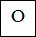 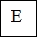 